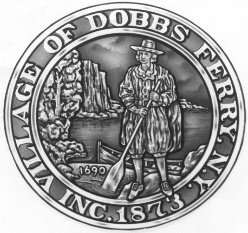 VILLAGE OF DOBBS FERRY112 Main StreetDobbs Ferry, New York  10522TEL: (914) 231-8500 ● FAX: (914) 693-3470RESOLUTION X-2021VILLAGE OF DOBBS FERRY PLANNING BOARD RECOMMENDATION RESOLUTION Property: 49 Clinton Avenue (Section Block and Lot 3.90-66-1 and EI, Educational/Institutional Zoning District)BackgroundWHEREAS, the Masters School (“Applicant”) is seeking Site Plan approval to construct a three-story (plus cellar), approximately 22,361 square foot Innovation and Entrepreneurship Center (“IEC”) on its campus in front of the Middle School Building (“Project”). The subject property is located at 49 Clinton Avenue, Dobbs Ferry New York, Section Block and Lot 3.90-66-1 (“Project Site”).  The Project Site is located in the Educational/Institutional (EI) Zoning District; andWHEREAS, this application requires Site Plan approval by the Village Board of Trustees and a recommendation by the Planning Board per Section 300-52 of the Zoning and Land Use chapter; and WHEREAS, The Planning Board has carefully examined the Application and the Applicant’s materials as follows: Site Plan Application Form dated April 1, 2021Full Environmental Assessment Form February 16, 2021Coastal Assessment Form dated April 1, 2021Stormwater Pollution Prevention Plan by MFS Consulting Engineers & Surveyor dated August 30, 2021Revised Site Plan Designs prepared by Marvel, last revised August 31, 2021G001V Sheet IndexG-010 and G-011Survey, prepared BY Kenneth B. Salzmann dated January 27, 2021Z-100 Zoning Map C-101 Civil NotesC-300 Demolition and Site Clearing Plan  C-400 Soil and Erosion Control Plan C-500 Site Plan C-502 Construction Access Plan  C-600 Proposed Grading and Drainage Plan C-700 Utility Plan C-701 Utility Relocation Plan  C-900 and C-901 Construction Details L-100 Layout Plan L-200 Material Plan L-400 Tree Plan  L-410 Understory Plan  L-600 and L-601 Site Section  L-620 Site Plan  L-700 and L-701Typical Details A-100 through A-104 Floor Plans A-300 and A-301Building Elevations A-320 and A-321Building Sections S-501Retailing Wall Detail S-505 Typical Details  LL-010 Site Lighting Plan  LL-011 Site Lighting Photometric  WHEREAS, the Planning Board has also reviewed and examined letters, reports, and memorandum from the Board’s consulting engineer and planner; andWHEREAS, the Planning Board conducted a duly noticed public hearing on July 1, 2021, at which time all those wishing to be heard were given the opportunity to be heard, and the public hearing remained open until August 5, 2021; andWHEREAS, the Planning Board deliberated in public on the Applicant’s request for recommendation.Planning Board DeterminationNOW, THEREFORE, BE IT RESOLVED, the Planning Board recommends the application for Site Plan approval with the following additional recommendations as set forth below:The Village Board should require the Applicant to address to the full satisfaction of the Village Engineer, all outstanding stormwater, and engineering issues raised in the hearings and documents submitted to the Board, including the September 7, 2021, engineering review letter.Motion By:			Seconded by: I hereby attest that the above Resolution was approved by the Planning Board at its Sepetmber 9, 2021 meeting, and that I have been authorized to sign this Resolution by decision of the Planning Board.	              Chairman Hunter	               Date               CHAIRMAN HUNTER  AYE    NAY   ABSTAIN   RECUSE   ABSENT/EXCUSEDSTEPHEN BROSNAHAN  AYE    NAY   ABSTAIN   RECUSE   ABSENT/EXCUSEDROB LANE  AYE    NAY   ABSTAIN   RECUSE   ABSENT/EXCUSEDALLEN HALE  AYE    NAY   ABSTAIN   RECUSE   ABSENT/EXCUSEDLAURA HAUPT   AYE    NAY   ABSTAIN   RECUSE   ABSENT/EXCUSEDPETER WINDER, 1ST ALTERNAATE MEMBER   AYE    NAY   ABSTAIN   RECUSE   ABSENT/EXCUSEDVOTE TOTALS          AYE           NAY          ABSTAIN           RECUSE           ABSENT/EXCUSEDRESULT:MOTION:  MOTION:  MOTION:  MOTION:  MOTION:  